OBJETO.El propósito de este procedimiento es establecer una sistemática que permita planificar, evaluar y revisar las prácticas externas curriculares que se configuran como actividades académicas integradas en los Planes de Estudios conducentes a la obtención de los títulos oficiales de Grado y de Máster universitario.REFERENCIAS Y NORMATIVAS.Real Decreto 1393/2007, de 29 de octubre, por el que se establece la ordenación de las enseñanzas universitarias oficiales, modificado por el Real Decreto 861/2010, de 2 de julio, recoge en el Anexo I “Memoria para la solicitud de verificación de los títulos oficiales”, Apartado 9 “Sistema de Garantía de la calidad” que éste debe contener información sobre el procedimiento establecido para garantizar la calidad de las prácticas externas.Procedimiento para el seguimiento de los Títulos oficiales de Grado y Máster (versión 3, del 25 de septiembre de 2014), establecido por la Dirección de Evaluación y Acreditación (DEVA) de la Agencia Andaluza del Conocimiento (ACC), recoge en su apartado 4 el procedimiento para el seguimiento de los títulos de Grado y Máster universitario y los resultados de la aplicación del Sistema de Garantía de Calidad.Memoria de verificación del título de Grado o de Máster universitario.Protocolo de acreditación para los Títulos Oficiales de Grado y Máster de la Dirección de Evaluación y Acreditación de la AAC (versión v01, del 6 de marzo de 2014).Normativa General de Prácticas externas curriculares: Real Decreto 1493/2011, de 24 de octubre, por el que se regulan los términos y las condiciones de inclusión en el Régimen General de la Seguridad Social de las personas que participen en programas de formación, en desarrollo de lo previsto en la disposición adicional tercera de la Ley 27/2011, de 1 de agosto, sobre actualización, adecuación y modernización del sistema de la Seguridad Social.Real Decreto 592/2014, de 11 de julio, por el que se regulan las prácticas académicas externas de los estudiantes universitarios.Reglamento de prácticas académicas externas de los alumnos de  de Cádiz, aprobado por Consejo de Gobierno de 13 de Julio de 2012, publicado en el BOUCA Nº 148.Convenios de Cooperación Educativa con las entidades colaboradoras.Normativa específica de Prácticas externas curriculares:Este apartado recoge la normativa aplicable en las prácticas externas curriculares que por su naturaleza, o condiciones de desarrollo, requieren de convenios específicos que regulen su régimen. En estos casos, el procedimiento se aplicará conforme a lo dispuesto en dicha normativa, y  la revisión conforme al presente procedimiento.Ciencias de :Real Decreto 1558/1986, de 28 de Junio, por el que se establecen las bases generales del régimen de conciertos entre las Universidades y las instituciones sanitarias.ORDEN ECI/332/2008, de 13 de febrero, por la que se establecen los requisitos para la verificación de los títulos universitarios oficiales que habiliten para el ejercicio de la profesión de Médico.ORDEN CIN/2134/2008, de 3 de julio, por la que se establecen los requisitos para la verificación de los títulos universitarios oficiales que habiliten para el ejercicio de la profesión de Enfermero. ORDEN CIN/2135/2008, de 3 de julio, por la que se establecen los requisitos para la verificación de los títulos universitarios oficiales que habiliten para el ejercicio de la profesión de Fisioterapeuta.Acuerdo de 4 marzo de 2008, del Consejo de Gobierno, por el que se autoriza la modificación del Convenio marco entre las Consejerías de Salud y Educación, y las Universidades Públicas Andaluzas para la utilización de las Instituciones Sanitarias en la investigación y la docencia. Este acuerdo incorpora como adenda un modelo de colaboración para la formación práctico-clínica en las Instituciones Sanitarias Públicas del alumnado de los estudios conducentes a las profesiones sanitarias.  (Convenio Marco).Convenio específico entre  de Andalucía y  de Cádiz, para la utilización de las instituciones sanitarias en la investigación y la docencia.Convenio de colaboración entre  provincial en Cádiz de  de Justicia y Administración Pública y  de Cádiz para la realización, por los alumnos de Medicina, de prácticas en el Instituto de Medicina Legal.Convenios con  de Igualdad y Bienestar Social y  de Cádiz para la realización de prácticas en los Centros de Tratamiento Ambulatorio del Servicio Provincial de Drogodependencias. Convenio con el Colegio Oficial de Psicólogos y el Servicio Andaluz de Empleo.Convenios orientados hacia la realización de prácticas en el ámbito de la educación socio sanitaria, específicamente relacionadas con la prevención y la promoción de la salud.Nuevo modelo de colaboración con las Universidades Andaluzas para la formación y la investigación en Ciencias de Acuerdos específicos de colaboración entre  de Cádiz y el Servicio Andaluz de Salud para la realización de prácticas por los alumnos de EnfermeríaAcuerdos específicos de colaboración entre  de Cádiz y el Servicio Andaluz de Salud para la realización de prácticas por los alumnos de Fisioterapia.Educación:Ley Orgánica 2/2006, de 3 de mayo, de Educación.Ley 17/2007, de 10 de diciembre, de Educación de Andalucía.ORDEN de 22 de junio de 1998, por la que se regulan las prácticas de alumnos universitarios de las facultades de Ciencias de  y Psicología en Centros Docentes no Universitarios. ORDEN ECI/3854/2007, de 27 de diciembre, por la que se establecen los requisitos para la verificación de los títulos universitarios oficiales que habiliten para el ejercicio de la profesión de Maestro en Educación Infantil.ORDEN ECI/3857/2007, de 27 de diciembre, por la que se establecen los requisitos para la verificación de los títulos universitarios oficiales que habiliten para el ejercicio de la profesión de Maestro en Educación Primaria.Convenio Marco de Colaboración, del 8 de enero de 2010, entre las Consejerías de Educación y de Innovación, Ciencia y Empresa de  de Andalucía, y las Universidades Públicas Andaluzas, para el desarrollo del Practicum del alumnado universitario en Centros Docentes. Convenio específico para el desarrollo de las prácticas del Grado de Educación Infantil.Convenio específico para el desarrollo de las prácticas del Grado de Educación Primaria.Convenio específico para el desarrollo de las prácticas del Grado de Psicología.Convenios específicos para el desarrollo de las prácticas del Máster Universitario en Profesorado de Enseñanza Secundaria Obligatoria y Bachillerato, Formación Profesional y Enseñanza de Idiomas.Convenios de  de Ciencias de , firmados y renovados anualmente, con otros organismos de  de Cádiz para la realización de prácticas por parte de los alumnos de  (36 instituciones). [NOTA: Los Centros deberán señalar cualquier otra normativa que pudiera desarrollarse desde el ámbito autonómico o estatal para la articulación de alguna modalidad de prácticas curriculares específicas en los Títulos de Grado y Máster universitario de su competencia.]DESARROLLO DEL PROCEDIMIENTO.El procedimiento se inicia, con carácter general, con la captación de empresas y firma de los Convenios de Cooperación con las entidades colaboradoras, por parte de  de Universidad y Empresa, coordinando dicha actividad con los centros. En el caso de las prácticas externas curriculares del área de Ciencias de la Salud (CCSS), Educación o cualquier otro ámbito específico, que lo requiera, se inician con la firma de los convenios marco y específicos que les apliquen.La planificación y el desarrollo de las prácticas externas curriculares se realizarán conforme a lo establecido en la normativa aplicable y lo dispuesto en  de verificación del título, atendiendo al proyecto formativo que define y concreta cada práctica académica externa. El programa docente de la asignatura deberá contener todos estos aspectos.A la finalización de las prácticas, el tutor académico evaluará las prácticas externas en función del seguimiento realizado al alumno durante el desarrollo de las prácticas, el informe del tutor de la entidad colaboradora y la memoria final del alumno. La evaluación de las prácticas externas en el ámbito de Ciencias de la Salud es competencia del profesor responsable de la asignatura, con la colaboración de los profesores asociados de ciencias de la salud, coordinadores de prácticas y tutores de prácticas. La comisión paritaria SAS-UCA para la realización de prácticas clínicas de los Título de Grado de Ciencias de la Salud, integrada por técnicos de la Consejería de Salud, profesores del título y el responsable / asesor de Ciencias de la Salud de la Universidad, realizarán el seguimiento de las prácticas clínicas. Para la evaluación y revisión de la gestión de las prácticas externas curriculares, se tendrán en cuenta los resultados de las encuestas cumplimentadas por el tutor de la entidad colaboradora, el tutor académico y los estudiantes, de acuerdo al formato establecido por la Universidad de Cádiz y a través de la aplicación informática que se disponga para ello.  En el caso de las prácticas externas o prácticas clínicas en el ámbito de Ciencias de la Salud contarán con encuestas específicas, coordinadas desde el Vicerrectorado o Dirección con competencias en la coordinación y seguimiento de las prácticas clínicas y otras actividades asistenciales. Al finalizar el curso académico, la Dirección General de Universidad y Empresas o el servicio responsable, en colaboración con la Unidad de Calidad y Evaluación, elaborará el informe de resultados con los indicadores definidos en este procedimiento, incluidos los resultados de las encuestas, y los cargará en el gestor documental del SGC (GD-SGC).Por último, el informe de indicadores, junto con otros resultados de interés que pudieran aportar los Centros o la Dirección General de Universidad y Empresa, se analizarán en el seno de la Comisión de Garantía de Calidad (CGC). Los resultados de esta revisión quedarán reflejados en el P14-Procedimiento para el Seguimiento, Evaluación y Mejora del Título.SEGUIMIENTO Y MEDICIÓN. El seguimiento y la medición de resultados se realizarán a través de los siguientes indicadores:ISGC-P05-01: Grado de satisfacción de los tutores académicos con las prácticas externas realizadas por los alumnos.ISGC-P05-01s: Grado de satisfacción de los tutores académicos o profesores responsables con las prácticas clínicas realizadas por los alumnos (área de CCSS).ISGC-P05-02: Grado de Satisfacción de los tutores de las entidades colaboradoras con el desempeño de los estudiantes en las prácticas externas.ISGC-P05-02s: Grado de satisfacción de los profesores asociados de Ciencias de la Salud, coordinadores de prácticas y tutores externos con el desempeño de los estudiantes en las prácticas clínicas (área de CCSS).ISGC-P05-03: Grado de satisfacción de los estudiantes con la contribución de la práctica externa para afianzar los conocimientos y habilidades adquiridos en el título.ISGC-P05-03s: Grado de satisfacción global de los estudiantes con las prácticas clínicas (área de CCSS).ISGC-P05-04: Grado de satisfacción de los estudiantes con la contribución de la formación recibida en el título para desarrollar la práctica externa.ISGC-P05-04s: Grado de satisfacción de los estudiantes con la aplicación de los conocimientos adquiridos en las asignaturas para el desarrollo de la práctica clínica.ISGC-P05-05: Tasa de rendimiento de las prácticas externas o prácticas clínicas (área de CCSS).HERRAMIENTAS Y FORMATOS.Herramientas:HSGC-P05-01: Cuestionario de evaluación de las prácticas externas: Tutor académico.HSGC-P05-01s: Cuestionario de evaluación de las prácticas clínicas: Profesor responsable.HSGC-P05-02: Cuestionario de evaluación de las prácticas externas: Tutor entidad colaboradora.HSGC-P05-2s: Cuestionario de evaluación de las prácticas Clínicas: Profesor asociado CCSS, Coordinador prácticas y Tutor centro asistencial.HSGC-P05-03: Encuesta de satisfacción con las prácticas externas: Estudiantes.HSGC-P05-03s: Encuesta de satisfacción con las prácticas clínicas: Estudiantes.CRONOGRAMA DEL PROCEDIMIENTO.HSGC-P05-01: Cuestionario de evaluación de las prácticas externas: Tutor académico.HSGC-P05-01S: Cuestionario de evaluación de las prácticas clínicas: Profesor responsable.Formato por determinar.HSGC-P05-02: Cuestionario de evaluación de las prácticas externas: Tutor entidad colaboradora.HSGC-P05-2S: Cuestionario de evaluación de las prácticas Clínicas: Profesor asociado CCSS, Coordinador prácticas y Tutor centro asistencial.Formato por determinar. HSGC-P05-03: Encuesta de satisfacción con las prácticas externas: Estudiantes.HSGC-P05-03s: Encuesta de evaluación con las prácticas clínicas: Estudiantes.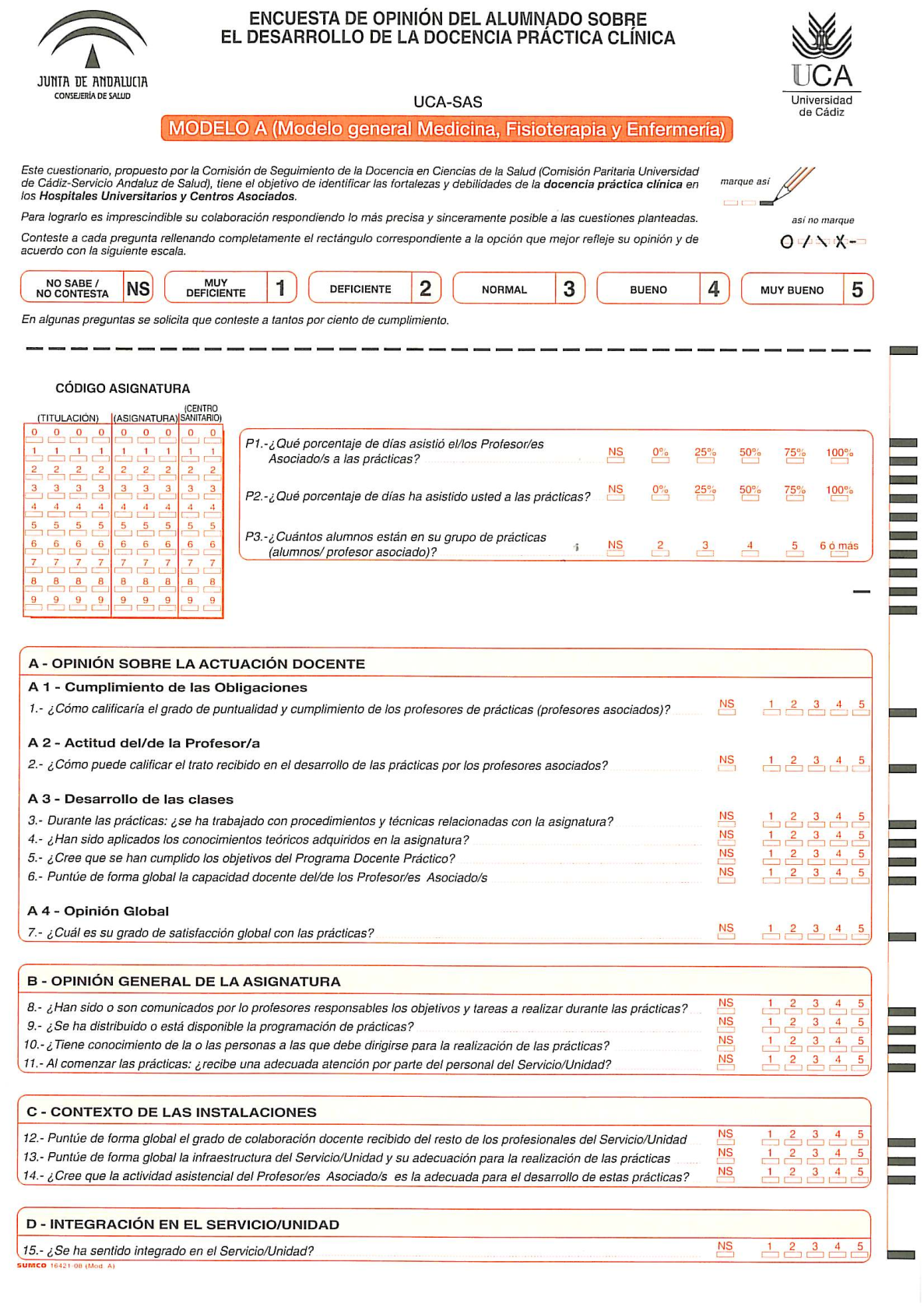 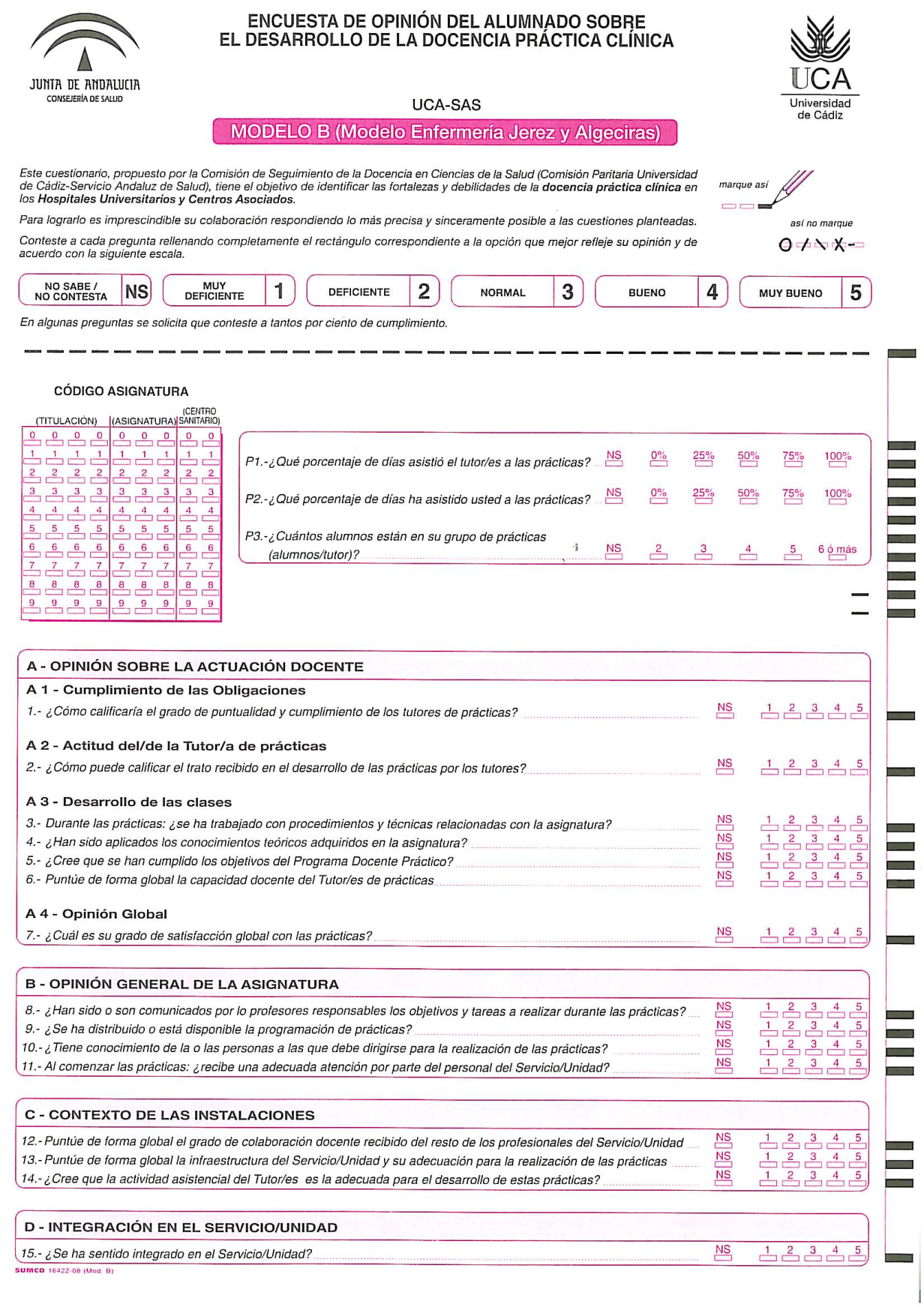 ISGC-P05-01: Grado de satisfacción de los tutores académicos con las prácticas externas realizadas por los alumnos.ISGC-P05-01s: Grado de satisfacción de los tutores académicos o profesores responsables con las prácticas clínicas realizadas por los alumnos (área de Ciencias de la Salud).ISGC-P05-02: Grado de satisfacción de los tutores de las entidades colaboradoras con el desempeño de los estudiantes en las prácticas externas.ISGC-P05-02s: Grado de satisfacción de los profesores asociados de CCSS, coordinadores de prácticas y tutores con el desempeño de los estudiantes en las prácticas clínicas (área de Ciencias de la Salud).ISGC-P05-03:  Grado de satisfacción de los estudiantes con la contribución de la práctica externa para afianzar los conocimientos y habilidades adquiridos en el título.ISGC-P05-03s: Grado de Satisfacción global de los estudiantes con las prácticas clínicas.ISGC-P05-04: Grado de satisfacción de los estudiantes con la contribución de la formación recibida en el título para desarrollar la práctica externa.ISGC-P05-04s: Grado de satisfacción de los estudiantes con la aplicación de los conocimientos adquiridos en las asignaturas para el desarrollo la práctica clínica.ISGC-P05-05: Tasa de rendimiento de las prácticas externas o prácticas clínicas (área de ciencias de la salud)RESUMEN DE REVISIONESRESUMEN DE REVISIONESRESUMEN DE REVISIONESNÚMEROFECHAMODIFICACIÓN0115/12/08Versión inicial del SGIC aprobada por Consejo de Gobierno0219/10/09Versión del SGIC 0.2, aprobada por Consejo  de Gobierno0221/05/10Modificación del SGIC v0.2, aprobada por Consejo de Gobierno1.021/11/12Revisión sustancial y unión de los procedimientos PC06 y PC06-Med del SGIC v021.1Actualización normativa; revisión del cronograma; introducción de nuevas herramientas; y revisión y clarificación de indicadores.CódigoP05PROCEDIMIENTO PARA  LAS PRÁCTICAS EXTERNAS CURRICULARESRESPONSABLESACTIVIDADESPLAZOSREGISTROSDirección General Universidad y Empresa (DGUE)cooperación CentrosCaptación de Empresas y establecimiento de Convenios de Cooperación Educativa Antes inicio del cursoConvenios firmadosCentros / Títulos y Departamentos / Tutor AcadémicoEntidades colaboradoras / Tutor entidad colaboradoraPlanificación, Desarrollo y Seguimiento  de las Prácticas Externas CurricularesCurso AcadémicoTutor entidad colaboradora o externo / EstudiantesCumplimentar encuestas Informes finales  prácticasMáximo dos semanas tras finalizar la prácticaTutor Académico (TA)Cumplimentar encuestas Evaluación finalFinal Actividad AcadémicaUnidad de Calidad y Evaluación (UCE)Elaboración del informe de resultados con los indicadores y remisión a los centrosEn octubre (Grado); En diciembre (Máster)RSGC-P05-01:Informe IndicadoresComisión Garantía de Calidad del Centro (CGC)Análisis, valoración  y propuestas de mejora de las prácticas externas curriculares (P14-Procedimiento para la evaluación, seguimiento y mejora del Título)Hasta el 15 de diciembre (Grados); Hasta 15 de febrero (Máster)RSGC-P14-01: Autoinforme de Seguimiento del Título.TITULACIÓN DEL ESTUDIANTE: SEXO DEL ESTUDIANTEMHHORAS PRÁCTCAS REALIZADAS POR EL ALUMNO/AHORAS PRÁCTCAS REALIZADAS POR EL ALUMNO/AHORAS PRÁCTCAS REALIZADAS POR EL ALUMNO/AHORAS PRÁCTCAS REALIZADAS POR EL ALUMNO/AHORAS PRÁCTCAS REALIZADAS POR EL ALUMNO/AHORAS PRÁCTCAS REALIZADAS POR EL ALUMNO/AHORAS PRÁCTCAS REALIZADAS POR EL ALUMNO/AHORAS PRÁCTCAS REALIZADAS POR EL ALUMNO/AHORAS PRÁCTCAS REALIZADAS POR EL ALUMNO/AHORAS PRÁCTCAS REALIZADAS POR EL ALUMNO/AHORAS PRÁCTCAS REALIZADAS POR EL ALUMNO/AHORAS PRÁCTCAS REALIZADAS POR EL ALUMNO/AHORAS PRÁCTCAS REALIZADAS POR EL ALUMNO/AHORAS PRÁCTCAS REALIZADAS POR EL ALUMNO/AHORAS PRÁCTCAS REALIZADAS POR EL ALUMNO/AHORAS PRÁCTCAS REALIZADAS POR EL ALUMNO/AHORAS PRÁCTCAS REALIZADAS POR EL ALUMNO/AHORAS PRÁCTCAS REALIZADAS POR EL ALUMNO/AHORAS PRÁCTCAS REALIZADAS POR EL ALUMNO/AHORAS PRÁCTCAS REALIZADAS POR EL ALUMNO/AHORAS PRÁCTCAS REALIZADAS POR EL ALUMNO/AHORAS PRÁCTCAS REALIZADAS POR EL ALUMNO/AHORAS PRÁCTCAS REALIZADAS POR EL ALUMNO/AHORAS PRÁCTCAS REALIZADAS POR EL ALUMNO/AHORAS PRÁCTCAS REALIZADAS POR EL ALUMNO/AHORAS PRÁCTCAS REALIZADAS POR EL ALUMNO/AHORAS PRÁCTCAS REALIZADAS POR EL ALUMNO/AHORAS PRÁCTCAS REALIZADAS POR EL ALUMNO/AHORAS PRÁCTCAS REALIZADAS POR EL ALUMNO/AHORAS PRÁCTCAS REALIZADAS POR EL ALUMNO/A1.Número de horas semanalesNúmero de horas semanalesNúmero de horas semanalesNúmero de horas semanalesNúmero de horas semanalesNúmero de horas semanalesNúmero de horas semanalesNúmero de horas semanales2.Número de semanasNúmero de semanasNúmero de semanasNúmero de semanasNúmero de semanasNúmero de semanasNúmero de semanasNúmero de semanas3.Número de horas totalesNúmero de horas totalesNúmero de horas totalesNúmero de horas totalesNúmero de horas totalesNúmero de horas totalesNúmero de horas totalesNúmero de horas totalesVALORACIÓN DEL CUMPLIMIENTO DEL ALUMNO/A  (Escala 0 “Muy mal” – 10 “Muy bien”)VALORACIÓN DEL CUMPLIMIENTO DEL ALUMNO/A  (Escala 0 “Muy mal” – 10 “Muy bien”)VALORACIÓN DEL CUMPLIMIENTO DEL ALUMNO/A  (Escala 0 “Muy mal” – 10 “Muy bien”)VALORACIÓN DEL CUMPLIMIENTO DEL ALUMNO/A  (Escala 0 “Muy mal” – 10 “Muy bien”)VALORACIÓN DEL CUMPLIMIENTO DEL ALUMNO/A  (Escala 0 “Muy mal” – 10 “Muy bien”)VALORACIÓN DEL CUMPLIMIENTO DEL ALUMNO/A  (Escala 0 “Muy mal” – 10 “Muy bien”)VALORACIÓN DEL CUMPLIMIENTO DEL ALUMNO/A  (Escala 0 “Muy mal” – 10 “Muy bien”)VALORACIÓN DEL CUMPLIMIENTO DEL ALUMNO/A  (Escala 0 “Muy mal” – 10 “Muy bien”)VALORACIÓN DEL CUMPLIMIENTO DEL ALUMNO/A  (Escala 0 “Muy mal” – 10 “Muy bien”)VALORACIÓN DEL CUMPLIMIENTO DEL ALUMNO/A  (Escala 0 “Muy mal” – 10 “Muy bien”)VALORACIÓN DEL CUMPLIMIENTO DEL ALUMNO/A  (Escala 0 “Muy mal” – 10 “Muy bien”)VALORACIÓN DEL CUMPLIMIENTO DEL ALUMNO/A  (Escala 0 “Muy mal” – 10 “Muy bien”)VALORACIÓN DEL CUMPLIMIENTO DEL ALUMNO/A  (Escala 0 “Muy mal” – 10 “Muy bien”)VALORACIÓN DEL CUMPLIMIENTO DEL ALUMNO/A  (Escala 0 “Muy mal” – 10 “Muy bien”)VALORACIÓN DEL CUMPLIMIENTO DEL ALUMNO/A  (Escala 0 “Muy mal” – 10 “Muy bien”)VALORACIÓN DEL CUMPLIMIENTO DEL ALUMNO/A  (Escala 0 “Muy mal” – 10 “Muy bien”)VALORACIÓN DEL CUMPLIMIENTO DEL ALUMNO/A  (Escala 0 “Muy mal” – 10 “Muy bien”)VALORACIÓN DEL CUMPLIMIENTO DEL ALUMNO/A  (Escala 0 “Muy mal” – 10 “Muy bien”)VALORACIÓN DEL CUMPLIMIENTO DEL ALUMNO/A  (Escala 0 “Muy mal” – 10 “Muy bien”)VALORACIÓN DEL CUMPLIMIENTO DEL ALUMNO/A  (Escala 0 “Muy mal” – 10 “Muy bien”)VALORACIÓN DEL CUMPLIMIENTO DEL ALUMNO/A  (Escala 0 “Muy mal” – 10 “Muy bien”)VALORACIÓN DEL CUMPLIMIENTO DEL ALUMNO/A  (Escala 0 “Muy mal” – 10 “Muy bien”)VALORACIÓN DEL CUMPLIMIENTO DEL ALUMNO/A  (Escala 0 “Muy mal” – 10 “Muy bien”)VALORACIÓN DEL CUMPLIMIENTO DEL ALUMNO/A  (Escala 0 “Muy mal” – 10 “Muy bien”)VALORACIÓN DEL CUMPLIMIENTO DEL ALUMNO/A  (Escala 0 “Muy mal” – 10 “Muy bien”)VALORACIÓN DEL CUMPLIMIENTO DEL ALUMNO/A  (Escala 0 “Muy mal” – 10 “Muy bien”)VALORACIÓN DEL CUMPLIMIENTO DEL ALUMNO/A  (Escala 0 “Muy mal” – 10 “Muy bien”)VALORACIÓN DEL CUMPLIMIENTO DEL ALUMNO/A  (Escala 0 “Muy mal” – 10 “Muy bien”)VALORACIÓN DEL CUMPLIMIENTO DEL ALUMNO/A  (Escala 0 “Muy mal” – 10 “Muy bien”)VALORACIÓN DEL CUMPLIMIENTO DEL ALUMNO/A  (Escala 0 “Muy mal” – 10 “Muy bien”)4.El alumno/a ha asistido a las tutorías obligatoriasEl alumno/a ha asistido a las tutorías obligatoriasEl alumno/a ha asistido a las tutorías obligatoriasEl alumno/a ha asistido a las tutorías obligatoriasEl alumno/a ha asistido a las tutorías obligatoriasEl alumno/a ha asistido a las tutorías obligatoriasEl alumno/a ha asistido a las tutorías obligatoriasEl alumno/a ha asistido a las tutorías obligatorias01112233345566778899105.El alumno/a ha cumplimentado todos los documentos y ha cumplido con todas las actividades propuestas en el tiempo adecuadoEl alumno/a ha cumplimentado todos los documentos y ha cumplido con todas las actividades propuestas en el tiempo adecuadoEl alumno/a ha cumplimentado todos los documentos y ha cumplido con todas las actividades propuestas en el tiempo adecuadoEl alumno/a ha cumplimentado todos los documentos y ha cumplido con todas las actividades propuestas en el tiempo adecuadoEl alumno/a ha cumplimentado todos los documentos y ha cumplido con todas las actividades propuestas en el tiempo adecuadoEl alumno/a ha cumplimentado todos los documentos y ha cumplido con todas las actividades propuestas en el tiempo adecuadoEl alumno/a ha cumplimentado todos los documentos y ha cumplido con todas las actividades propuestas en el tiempo adecuadoEl alumno/a ha cumplimentado todos los documentos y ha cumplido con todas las actividades propuestas en el tiempo adecuado0111223334556677889910VALORACIÓN DE LAS COMPETENCIAS ADQUIRIDAS POR EL ALUMNO/A (Escala 0 “Muy mal” – 10 “Muy bien”)VALORACIÓN DE LAS COMPETENCIAS ADQUIRIDAS POR EL ALUMNO/A (Escala 0 “Muy mal” – 10 “Muy bien”)VALORACIÓN DE LAS COMPETENCIAS ADQUIRIDAS POR EL ALUMNO/A (Escala 0 “Muy mal” – 10 “Muy bien”)VALORACIÓN DE LAS COMPETENCIAS ADQUIRIDAS POR EL ALUMNO/A (Escala 0 “Muy mal” – 10 “Muy bien”)VALORACIÓN DE LAS COMPETENCIAS ADQUIRIDAS POR EL ALUMNO/A (Escala 0 “Muy mal” – 10 “Muy bien”)VALORACIÓN DE LAS COMPETENCIAS ADQUIRIDAS POR EL ALUMNO/A (Escala 0 “Muy mal” – 10 “Muy bien”)VALORACIÓN DE LAS COMPETENCIAS ADQUIRIDAS POR EL ALUMNO/A (Escala 0 “Muy mal” – 10 “Muy bien”)VALORACIÓN DE LAS COMPETENCIAS ADQUIRIDAS POR EL ALUMNO/A (Escala 0 “Muy mal” – 10 “Muy bien”)VALORACIÓN DE LAS COMPETENCIAS ADQUIRIDAS POR EL ALUMNO/A (Escala 0 “Muy mal” – 10 “Muy bien”)VALORACIÓN DE LAS COMPETENCIAS ADQUIRIDAS POR EL ALUMNO/A (Escala 0 “Muy mal” – 10 “Muy bien”)VALORACIÓN DE LAS COMPETENCIAS ADQUIRIDAS POR EL ALUMNO/A (Escala 0 “Muy mal” – 10 “Muy bien”)VALORACIÓN DE LAS COMPETENCIAS ADQUIRIDAS POR EL ALUMNO/A (Escala 0 “Muy mal” – 10 “Muy bien”)VALORACIÓN DE LAS COMPETENCIAS ADQUIRIDAS POR EL ALUMNO/A (Escala 0 “Muy mal” – 10 “Muy bien”)VALORACIÓN DE LAS COMPETENCIAS ADQUIRIDAS POR EL ALUMNO/A (Escala 0 “Muy mal” – 10 “Muy bien”)VALORACIÓN DE LAS COMPETENCIAS ADQUIRIDAS POR EL ALUMNO/A (Escala 0 “Muy mal” – 10 “Muy bien”)VALORACIÓN DE LAS COMPETENCIAS ADQUIRIDAS POR EL ALUMNO/A (Escala 0 “Muy mal” – 10 “Muy bien”)VALORACIÓN DE LAS COMPETENCIAS ADQUIRIDAS POR EL ALUMNO/A (Escala 0 “Muy mal” – 10 “Muy bien”)VALORACIÓN DE LAS COMPETENCIAS ADQUIRIDAS POR EL ALUMNO/A (Escala 0 “Muy mal” – 10 “Muy bien”)VALORACIÓN DE LAS COMPETENCIAS ADQUIRIDAS POR EL ALUMNO/A (Escala 0 “Muy mal” – 10 “Muy bien”)VALORACIÓN DE LAS COMPETENCIAS ADQUIRIDAS POR EL ALUMNO/A (Escala 0 “Muy mal” – 10 “Muy bien”)VALORACIÓN DE LAS COMPETENCIAS ADQUIRIDAS POR EL ALUMNO/A (Escala 0 “Muy mal” – 10 “Muy bien”)VALORACIÓN DE LAS COMPETENCIAS ADQUIRIDAS POR EL ALUMNO/A (Escala 0 “Muy mal” – 10 “Muy bien”)VALORACIÓN DE LAS COMPETENCIAS ADQUIRIDAS POR EL ALUMNO/A (Escala 0 “Muy mal” – 10 “Muy bien”)VALORACIÓN DE LAS COMPETENCIAS ADQUIRIDAS POR EL ALUMNO/A (Escala 0 “Muy mal” – 10 “Muy bien”)VALORACIÓN DE LAS COMPETENCIAS ADQUIRIDAS POR EL ALUMNO/A (Escala 0 “Muy mal” – 10 “Muy bien”)VALORACIÓN DE LAS COMPETENCIAS ADQUIRIDAS POR EL ALUMNO/A (Escala 0 “Muy mal” – 10 “Muy bien”)VALORACIÓN DE LAS COMPETENCIAS ADQUIRIDAS POR EL ALUMNO/A (Escala 0 “Muy mal” – 10 “Muy bien”)VALORACIÓN DE LAS COMPETENCIAS ADQUIRIDAS POR EL ALUMNO/A (Escala 0 “Muy mal” – 10 “Muy bien”)VALORACIÓN DE LAS COMPETENCIAS ADQUIRIDAS POR EL ALUMNO/A (Escala 0 “Muy mal” – 10 “Muy bien”)VALORACIÓN DE LAS COMPETENCIAS ADQUIRIDAS POR EL ALUMNO/A (Escala 0 “Muy mal” – 10 “Muy bien”)6.El alumno/a ha mostrado capacidad de organización y planificaciónEl alumno/a ha mostrado capacidad de organización y planificaciónEl alumno/a ha mostrado capacidad de organización y planificaciónEl alumno/a ha mostrado capacidad de organización y planificaciónEl alumno/a ha mostrado capacidad de organización y planificaciónEl alumno/a ha mostrado capacidad de organización y planificaciónEl alumno/a ha mostrado capacidad de organización y planificaciónEl alumno/a ha mostrado capacidad de organización y planificación01112233345566778899107.El alumno/a ha mostrado habilidad en las relaciones personales en un entorno profesionalEl alumno/a ha mostrado habilidad en las relaciones personales en un entorno profesionalEl alumno/a ha mostrado habilidad en las relaciones personales en un entorno profesionalEl alumno/a ha mostrado habilidad en las relaciones personales en un entorno profesionalEl alumno/a ha mostrado habilidad en las relaciones personales en un entorno profesionalEl alumno/a ha mostrado habilidad en las relaciones personales en un entorno profesionalEl alumno/a ha mostrado habilidad en las relaciones personales en un entorno profesionalEl alumno/a ha mostrado habilidad en las relaciones personales en un entorno profesional01112233345566778899108.El alumno/a ha sabido desarrollar su formación en un entorno de presiónEl alumno/a ha sabido desarrollar su formación en un entorno de presiónEl alumno/a ha sabido desarrollar su formación en un entorno de presiónEl alumno/a ha sabido desarrollar su formación en un entorno de presiónEl alumno/a ha sabido desarrollar su formación en un entorno de presiónEl alumno/a ha sabido desarrollar su formación en un entorno de presiónEl alumno/a ha sabido desarrollar su formación en un entorno de presiónEl alumno/a ha sabido desarrollar su formación en un entorno de presión01112233345566778899109.El alumno/a ha sido capaz de adaptarse a nuevas situacionesEl alumno/a ha sido capaz de adaptarse a nuevas situacionesEl alumno/a ha sido capaz de adaptarse a nuevas situacionesEl alumno/a ha sido capaz de adaptarse a nuevas situacionesEl alumno/a ha sido capaz de adaptarse a nuevas situacionesEl alumno/a ha sido capaz de adaptarse a nuevas situacionesEl alumno/a ha sido capaz de adaptarse a nuevas situacionesEl alumno/a ha sido capaz de adaptarse a nuevas situaciones0111223334556677889910VALORACIÓN DE LA MEMORIA FINAL ENTREGADA POR EL ALUMNO/A (Escala 0 “Muy mal” – 10 “Muy bien”)VALORACIÓN DE LA MEMORIA FINAL ENTREGADA POR EL ALUMNO/A (Escala 0 “Muy mal” – 10 “Muy bien”)VALORACIÓN DE LA MEMORIA FINAL ENTREGADA POR EL ALUMNO/A (Escala 0 “Muy mal” – 10 “Muy bien”)VALORACIÓN DE LA MEMORIA FINAL ENTREGADA POR EL ALUMNO/A (Escala 0 “Muy mal” – 10 “Muy bien”)VALORACIÓN DE LA MEMORIA FINAL ENTREGADA POR EL ALUMNO/A (Escala 0 “Muy mal” – 10 “Muy bien”)VALORACIÓN DE LA MEMORIA FINAL ENTREGADA POR EL ALUMNO/A (Escala 0 “Muy mal” – 10 “Muy bien”)VALORACIÓN DE LA MEMORIA FINAL ENTREGADA POR EL ALUMNO/A (Escala 0 “Muy mal” – 10 “Muy bien”)VALORACIÓN DE LA MEMORIA FINAL ENTREGADA POR EL ALUMNO/A (Escala 0 “Muy mal” – 10 “Muy bien”)VALORACIÓN DE LA MEMORIA FINAL ENTREGADA POR EL ALUMNO/A (Escala 0 “Muy mal” – 10 “Muy bien”)VALORACIÓN DE LA MEMORIA FINAL ENTREGADA POR EL ALUMNO/A (Escala 0 “Muy mal” – 10 “Muy bien”)VALORACIÓN DE LA MEMORIA FINAL ENTREGADA POR EL ALUMNO/A (Escala 0 “Muy mal” – 10 “Muy bien”)VALORACIÓN DE LA MEMORIA FINAL ENTREGADA POR EL ALUMNO/A (Escala 0 “Muy mal” – 10 “Muy bien”)VALORACIÓN DE LA MEMORIA FINAL ENTREGADA POR EL ALUMNO/A (Escala 0 “Muy mal” – 10 “Muy bien”)VALORACIÓN DE LA MEMORIA FINAL ENTREGADA POR EL ALUMNO/A (Escala 0 “Muy mal” – 10 “Muy bien”)VALORACIÓN DE LA MEMORIA FINAL ENTREGADA POR EL ALUMNO/A (Escala 0 “Muy mal” – 10 “Muy bien”)VALORACIÓN DE LA MEMORIA FINAL ENTREGADA POR EL ALUMNO/A (Escala 0 “Muy mal” – 10 “Muy bien”)VALORACIÓN DE LA MEMORIA FINAL ENTREGADA POR EL ALUMNO/A (Escala 0 “Muy mal” – 10 “Muy bien”)VALORACIÓN DE LA MEMORIA FINAL ENTREGADA POR EL ALUMNO/A (Escala 0 “Muy mal” – 10 “Muy bien”)VALORACIÓN DE LA MEMORIA FINAL ENTREGADA POR EL ALUMNO/A (Escala 0 “Muy mal” – 10 “Muy bien”)VALORACIÓN DE LA MEMORIA FINAL ENTREGADA POR EL ALUMNO/A (Escala 0 “Muy mal” – 10 “Muy bien”)VALORACIÓN DE LA MEMORIA FINAL ENTREGADA POR EL ALUMNO/A (Escala 0 “Muy mal” – 10 “Muy bien”)VALORACIÓN DE LA MEMORIA FINAL ENTREGADA POR EL ALUMNO/A (Escala 0 “Muy mal” – 10 “Muy bien”)VALORACIÓN DE LA MEMORIA FINAL ENTREGADA POR EL ALUMNO/A (Escala 0 “Muy mal” – 10 “Muy bien”)VALORACIÓN DE LA MEMORIA FINAL ENTREGADA POR EL ALUMNO/A (Escala 0 “Muy mal” – 10 “Muy bien”)VALORACIÓN DE LA MEMORIA FINAL ENTREGADA POR EL ALUMNO/A (Escala 0 “Muy mal” – 10 “Muy bien”)VALORACIÓN DE LA MEMORIA FINAL ENTREGADA POR EL ALUMNO/A (Escala 0 “Muy mal” – 10 “Muy bien”)VALORACIÓN DE LA MEMORIA FINAL ENTREGADA POR EL ALUMNO/A (Escala 0 “Muy mal” – 10 “Muy bien”)VALORACIÓN DE LA MEMORIA FINAL ENTREGADA POR EL ALUMNO/A (Escala 0 “Muy mal” – 10 “Muy bien”)VALORACIÓN DE LA MEMORIA FINAL ENTREGADA POR EL ALUMNO/A (Escala 0 “Muy mal” – 10 “Muy bien”)VALORACIÓN DE LA MEMORIA FINAL ENTREGADA POR EL ALUMNO/A (Escala 0 “Muy mal” – 10 “Muy bien”)10.10.10.El alumno/a ha sido capaz de realizar una memoria analítica y sintéticaEl alumno/a ha sido capaz de realizar una memoria analítica y sintéticaEl alumno/a ha sido capaz de realizar una memoria analítica y sintéticaEl alumno/a ha sido capaz de realizar una memoria analítica y sintéticaEl alumno/a ha sido capaz de realizar una memoria analítica y sintéticaEl alumno/a ha sido capaz de realizar una memoria analítica y sintética011122333455667788991011.11.11.El alumno/a ha mostrado una adecuada capacidad de comunicación escritaEl alumno/a ha mostrado una adecuada capacidad de comunicación escritaEl alumno/a ha mostrado una adecuada capacidad de comunicación escritaEl alumno/a ha mostrado una adecuada capacidad de comunicación escritaEl alumno/a ha mostrado una adecuada capacidad de comunicación escritaEl alumno/a ha mostrado una adecuada capacidad de comunicación escrita011122333455667788991012.12.12.El alumno/a ha realizado una memoria final cuidando la calidad de su presentación y contenidoEl alumno/a ha realizado una memoria final cuidando la calidad de su presentación y contenidoEl alumno/a ha realizado una memoria final cuidando la calidad de su presentación y contenidoEl alumno/a ha realizado una memoria final cuidando la calidad de su presentación y contenidoEl alumno/a ha realizado una memoria final cuidando la calidad de su presentación y contenidoEl alumno/a ha realizado una memoria final cuidando la calidad de su presentación y contenido011122333455667788991013.13.13.Valoración global de la memoria de práctica presentadaValoración global de la memoria de práctica presentadaValoración global de la memoria de práctica presentadaValoración global de la memoria de práctica presentadaValoración global de la memoria de práctica presentadaValoración global de la memoria de práctica presentada0111223334556677889910VALORACIÓN DE LA EMPRESA Y EL TUTOR EXTERNO  (Escala 0 “Muy mal” – 10 “Muy bien”)VALORACIÓN DE LA EMPRESA Y EL TUTOR EXTERNO  (Escala 0 “Muy mal” – 10 “Muy bien”)VALORACIÓN DE LA EMPRESA Y EL TUTOR EXTERNO  (Escala 0 “Muy mal” – 10 “Muy bien”)VALORACIÓN DE LA EMPRESA Y EL TUTOR EXTERNO  (Escala 0 “Muy mal” – 10 “Muy bien”)VALORACIÓN DE LA EMPRESA Y EL TUTOR EXTERNO  (Escala 0 “Muy mal” – 10 “Muy bien”)VALORACIÓN DE LA EMPRESA Y EL TUTOR EXTERNO  (Escala 0 “Muy mal” – 10 “Muy bien”)VALORACIÓN DE LA EMPRESA Y EL TUTOR EXTERNO  (Escala 0 “Muy mal” – 10 “Muy bien”)VALORACIÓN DE LA EMPRESA Y EL TUTOR EXTERNO  (Escala 0 “Muy mal” – 10 “Muy bien”)VALORACIÓN DE LA EMPRESA Y EL TUTOR EXTERNO  (Escala 0 “Muy mal” – 10 “Muy bien”)VALORACIÓN DE LA EMPRESA Y EL TUTOR EXTERNO  (Escala 0 “Muy mal” – 10 “Muy bien”)VALORACIÓN DE LA EMPRESA Y EL TUTOR EXTERNO  (Escala 0 “Muy mal” – 10 “Muy bien”)VALORACIÓN DE LA EMPRESA Y EL TUTOR EXTERNO  (Escala 0 “Muy mal” – 10 “Muy bien”)VALORACIÓN DE LA EMPRESA Y EL TUTOR EXTERNO  (Escala 0 “Muy mal” – 10 “Muy bien”)VALORACIÓN DE LA EMPRESA Y EL TUTOR EXTERNO  (Escala 0 “Muy mal” – 10 “Muy bien”)VALORACIÓN DE LA EMPRESA Y EL TUTOR EXTERNO  (Escala 0 “Muy mal” – 10 “Muy bien”)VALORACIÓN DE LA EMPRESA Y EL TUTOR EXTERNO  (Escala 0 “Muy mal” – 10 “Muy bien”)VALORACIÓN DE LA EMPRESA Y EL TUTOR EXTERNO  (Escala 0 “Muy mal” – 10 “Muy bien”)VALORACIÓN DE LA EMPRESA Y EL TUTOR EXTERNO  (Escala 0 “Muy mal” – 10 “Muy bien”)VALORACIÓN DE LA EMPRESA Y EL TUTOR EXTERNO  (Escala 0 “Muy mal” – 10 “Muy bien”)VALORACIÓN DE LA EMPRESA Y EL TUTOR EXTERNO  (Escala 0 “Muy mal” – 10 “Muy bien”)VALORACIÓN DE LA EMPRESA Y EL TUTOR EXTERNO  (Escala 0 “Muy mal” – 10 “Muy bien”)VALORACIÓN DE LA EMPRESA Y EL TUTOR EXTERNO  (Escala 0 “Muy mal” – 10 “Muy bien”)VALORACIÓN DE LA EMPRESA Y EL TUTOR EXTERNO  (Escala 0 “Muy mal” – 10 “Muy bien”)VALORACIÓN DE LA EMPRESA Y EL TUTOR EXTERNO  (Escala 0 “Muy mal” – 10 “Muy bien”)VALORACIÓN DE LA EMPRESA Y EL TUTOR EXTERNO  (Escala 0 “Muy mal” – 10 “Muy bien”)VALORACIÓN DE LA EMPRESA Y EL TUTOR EXTERNO  (Escala 0 “Muy mal” – 10 “Muy bien”)VALORACIÓN DE LA EMPRESA Y EL TUTOR EXTERNO  (Escala 0 “Muy mal” – 10 “Muy bien”)VALORACIÓN DE LA EMPRESA Y EL TUTOR EXTERNO  (Escala 0 “Muy mal” – 10 “Muy bien”)VALORACIÓN DE LA EMPRESA Y EL TUTOR EXTERNO  (Escala 0 “Muy mal” – 10 “Muy bien”)VALORACIÓN DE LA EMPRESA Y EL TUTOR EXTERNO  (Escala 0 “Muy mal” – 10 “Muy bien”)14.14.Valore el nivel formativo de la práctica para el alumno/aValore el nivel formativo de la práctica para el alumno/aValore el nivel formativo de la práctica para el alumno/aValore el nivel formativo de la práctica para el alumno/aValore el nivel formativo de la práctica para el alumno/aValore el nivel formativo de la práctica para el alumno/aValore el nivel formativo de la práctica para el alumno/a011122333455667788991015.15.Valore el cumplimiento de las líneas de formación por parte de la empresaValore el cumplimiento de las líneas de formación por parte de la empresaValore el cumplimiento de las líneas de formación por parte de la empresaValore el cumplimiento de las líneas de formación por parte de la empresaValore el cumplimiento de las líneas de formación por parte de la empresaValore el cumplimiento de las líneas de formación por parte de la empresaValore el cumplimiento de las líneas de formación por parte de la empresa011122333455667788991016.16.Valore las condiciones de espacio y materiales que la empresa ha puesto a disposición del alumno/aValore las condiciones de espacio y materiales que la empresa ha puesto a disposición del alumno/aValore las condiciones de espacio y materiales que la empresa ha puesto a disposición del alumno/aValore las condiciones de espacio y materiales que la empresa ha puesto a disposición del alumno/aValore las condiciones de espacio y materiales que la empresa ha puesto a disposición del alumno/aValore las condiciones de espacio y materiales que la empresa ha puesto a disposición del alumno/aValore las condiciones de espacio y materiales que la empresa ha puesto a disposición del alumno/a011122333455667788991017.17.Valore la relación que el tutor de empresa ha tenido con el alumno/aValore la relación que el tutor de empresa ha tenido con el alumno/aValore la relación que el tutor de empresa ha tenido con el alumno/aValore la relación que el tutor de empresa ha tenido con el alumno/aValore la relación que el tutor de empresa ha tenido con el alumno/aValore la relación que el tutor de empresa ha tenido con el alumno/aValore la relación que el tutor de empresa ha tenido con el alumno/a0111223334556677889910SATISFACCIÓN GENERAL CON LA PRÁCTICA EXTERNASATISFACCIÓN GENERAL CON LA PRÁCTICA EXTERNASATISFACCIÓN GENERAL CON LA PRÁCTICA EXTERNASATISFACCIÓN GENERAL CON LA PRÁCTICA EXTERNASATISFACCIÓN GENERAL CON LA PRÁCTICA EXTERNASATISFACCIÓN GENERAL CON LA PRÁCTICA EXTERNASATISFACCIÓN GENERAL CON LA PRÁCTICA EXTERNASATISFACCIÓN GENERAL CON LA PRÁCTICA EXTERNASATISFACCIÓN GENERAL CON LA PRÁCTICA EXTERNASATISFACCIÓN GENERAL CON LA PRÁCTICA EXTERNASATISFACCIÓN GENERAL CON LA PRÁCTICA EXTERNASATISFACCIÓN GENERAL CON LA PRÁCTICA EXTERNASATISFACCIÓN GENERAL CON LA PRÁCTICA EXTERNASATISFACCIÓN GENERAL CON LA PRÁCTICA EXTERNASATISFACCIÓN GENERAL CON LA PRÁCTICA EXTERNASATISFACCIÓN GENERAL CON LA PRÁCTICA EXTERNASATISFACCIÓN GENERAL CON LA PRÁCTICA EXTERNASATISFACCIÓN GENERAL CON LA PRÁCTICA EXTERNASATISFACCIÓN GENERAL CON LA PRÁCTICA EXTERNASATISFACCIÓN GENERAL CON LA PRÁCTICA EXTERNASATISFACCIÓN GENERAL CON LA PRÁCTICA EXTERNASATISFACCIÓN GENERAL CON LA PRÁCTICA EXTERNASATISFACCIÓN GENERAL CON LA PRÁCTICA EXTERNASATISFACCIÓN GENERAL CON LA PRÁCTICA EXTERNASATISFACCIÓN GENERAL CON LA PRÁCTICA EXTERNASATISFACCIÓN GENERAL CON LA PRÁCTICA EXTERNASATISFACCIÓN GENERAL CON LA PRÁCTICA EXTERNASATISFACCIÓN GENERAL CON LA PRÁCTICA EXTERNASATISFACCIÓN GENERAL CON LA PRÁCTICA EXTERNASATISFACCIÓN GENERAL CON LA PRÁCTICA EXTERNA18.18.¿Considera que esta práctica es aconsejable para otro alumno?                                                                                                  SI / NO¿Considera que esta práctica es aconsejable para otro alumno?                                                                                                  SI / NO¿Considera que esta práctica es aconsejable para otro alumno?                                                                                                  SI / NO¿Considera que esta práctica es aconsejable para otro alumno?                                                                                                  SI / NO¿Considera que esta práctica es aconsejable para otro alumno?                                                                                                  SI / NO¿Considera que esta práctica es aconsejable para otro alumno?                                                                                                  SI / NO¿Considera que esta práctica es aconsejable para otro alumno?                                                                                                  SI / NO¿Considera que esta práctica es aconsejable para otro alumno?                                                                                                  SI / NO¿Considera que esta práctica es aconsejable para otro alumno?                                                                                                  SI / NO¿Considera que esta práctica es aconsejable para otro alumno?                                                                                                  SI / NO¿Considera que esta práctica es aconsejable para otro alumno?                                                                                                  SI / NO¿Considera que esta práctica es aconsejable para otro alumno?                                                                                                  SI / NO¿Considera que esta práctica es aconsejable para otro alumno?                                                                                                  SI / NO¿Considera que esta práctica es aconsejable para otro alumno?                                                                                                  SI / NO¿Considera que esta práctica es aconsejable para otro alumno?                                                                                                  SI / NO¿Considera que esta práctica es aconsejable para otro alumno?                                                                                                  SI / NO¿Considera que esta práctica es aconsejable para otro alumno?                                                                                                  SI / NO¿Considera que esta práctica es aconsejable para otro alumno?                                                                                                  SI / NO¿Considera que esta práctica es aconsejable para otro alumno?                                                                                                  SI / NO¿Considera que esta práctica es aconsejable para otro alumno?                                                                                                  SI / NO¿Considera que esta práctica es aconsejable para otro alumno?                                                                                                  SI / NO¿Considera que esta práctica es aconsejable para otro alumno?                                                                                                  SI / NO¿Considera que esta práctica es aconsejable para otro alumno?                                                                                                  SI / NO¿Considera que esta práctica es aconsejable para otro alumno?                                                                                                  SI / NO¿Considera que esta práctica es aconsejable para otro alumno?                                                                                                  SI / NO¿Considera que esta práctica es aconsejable para otro alumno?                                                                                                  SI / NO¿Considera que esta práctica es aconsejable para otro alumno?                                                                                                  SI / NO¿Considera que esta práctica es aconsejable para otro alumno?                                                                                                  SI / NO19.19.Valore su satisfacción con el grado de adecuación de las prácticas para completar la adquisición de competencias del alumno en el título ("1" Insatisfecho  y "5" Muy satisfecho)Valore su satisfacción con el grado de adecuación de las prácticas para completar la adquisición de competencias del alumno en el título ("1" Insatisfecho  y "5" Muy satisfecho)Valore su satisfacción con el grado de adecuación de las prácticas para completar la adquisición de competencias del alumno en el título ("1" Insatisfecho  y "5" Muy satisfecho)Valore su satisfacción con el grado de adecuación de las prácticas para completar la adquisición de competencias del alumno en el título ("1" Insatisfecho  y "5" Muy satisfecho)Valore su satisfacción con el grado de adecuación de las prácticas para completar la adquisición de competencias del alumno en el título ("1" Insatisfecho  y "5" Muy satisfecho)Valore su satisfacción con el grado de adecuación de las prácticas para completar la adquisición de competencias del alumno en el título ("1" Insatisfecho  y "5" Muy satisfecho)Valore su satisfacción con el grado de adecuación de las prácticas para completar la adquisición de competencias del alumno en el título ("1" Insatisfecho  y "5" Muy satisfecho)NSNSNS11111222333344445520.20.Valore su satisfacción con la información y el control realizado por la Dirección General de Universidad y Empresa ("1" Insatisfecho  y "5" Muy satisfecho)Valore su satisfacción con la información y el control realizado por la Dirección General de Universidad y Empresa ("1" Insatisfecho  y "5" Muy satisfecho)Valore su satisfacción con la información y el control realizado por la Dirección General de Universidad y Empresa ("1" Insatisfecho  y "5" Muy satisfecho)Valore su satisfacción con la información y el control realizado por la Dirección General de Universidad y Empresa ("1" Insatisfecho  y "5" Muy satisfecho)Valore su satisfacción con la información y el control realizado por la Dirección General de Universidad y Empresa ("1" Insatisfecho  y "5" Muy satisfecho)Valore su satisfacción con la información y el control realizado por la Dirección General de Universidad y Empresa ("1" Insatisfecho  y "5" Muy satisfecho)Valore su satisfacción con la información y el control realizado por la Dirección General de Universidad y Empresa ("1" Insatisfecho  y "5" Muy satisfecho)NSNSNS11111222333344445521.21.Valore su grado de satisfacción con la gestión de las prácticas curriculares realizada por el centro al que pertenece el alumno (información, atención, seguimiento, resolución de incidencias,…) ("1" Insatisfecho  y "5" Muy satisfecho)Valore su grado de satisfacción con la gestión de las prácticas curriculares realizada por el centro al que pertenece el alumno (información, atención, seguimiento, resolución de incidencias,…) ("1" Insatisfecho  y "5" Muy satisfecho)Valore su grado de satisfacción con la gestión de las prácticas curriculares realizada por el centro al que pertenece el alumno (información, atención, seguimiento, resolución de incidencias,…) ("1" Insatisfecho  y "5" Muy satisfecho)Valore su grado de satisfacción con la gestión de las prácticas curriculares realizada por el centro al que pertenece el alumno (información, atención, seguimiento, resolución de incidencias,…) ("1" Insatisfecho  y "5" Muy satisfecho)Valore su grado de satisfacción con la gestión de las prácticas curriculares realizada por el centro al que pertenece el alumno (información, atención, seguimiento, resolución de incidencias,…) ("1" Insatisfecho  y "5" Muy satisfecho)Valore su grado de satisfacción con la gestión de las prácticas curriculares realizada por el centro al que pertenece el alumno (información, atención, seguimiento, resolución de incidencias,…) ("1" Insatisfecho  y "5" Muy satisfecho)Valore su grado de satisfacción con la gestión de las prácticas curriculares realizada por el centro al que pertenece el alumno (información, atención, seguimiento, resolución de incidencias,…) ("1" Insatisfecho  y "5" Muy satisfecho)NSNSNS111112223333444455TITULACIÓN DEL ESTUDIANTE: SEXO DEL ESTUDIANTEMHVALORACIÓN DE LAS COMPETENCIAS ADQUIRIDAS POR EL ALUMNO/A (Escala 1 “No adquirida” – 5 “Totalmente Adquirida”)VALORACIÓN DE LAS COMPETENCIAS ADQUIRIDAS POR EL ALUMNO/A (Escala 1 “No adquirida” – 5 “Totalmente Adquirida”)VALORACIÓN DE LAS COMPETENCIAS ADQUIRIDAS POR EL ALUMNO/A (Escala 1 “No adquirida” – 5 “Totalmente Adquirida”)VALORACIÓN DE LAS COMPETENCIAS ADQUIRIDAS POR EL ALUMNO/A (Escala 1 “No adquirida” – 5 “Totalmente Adquirida”)VALORACIÓN DE LAS COMPETENCIAS ADQUIRIDAS POR EL ALUMNO/A (Escala 1 “No adquirida” – 5 “Totalmente Adquirida”)VALORACIÓN DE LAS COMPETENCIAS ADQUIRIDAS POR EL ALUMNO/A (Escala 1 “No adquirida” – 5 “Totalmente Adquirida”)VALORACIÓN DE LAS COMPETENCIAS ADQUIRIDAS POR EL ALUMNO/A (Escala 1 “No adquirida” – 5 “Totalmente Adquirida”)VALORACIÓN DE LAS COMPETENCIAS ADQUIRIDAS POR EL ALUMNO/A (Escala 1 “No adquirida” – 5 “Totalmente Adquirida”)VALORACIÓN DE LAS COMPETENCIAS ADQUIRIDAS POR EL ALUMNO/A (Escala 1 “No adquirida” – 5 “Totalmente Adquirida”)VALORACIÓN DE LAS COMPETENCIAS ADQUIRIDAS POR EL ALUMNO/A (Escala 1 “No adquirida” – 5 “Totalmente Adquirida”)VALORACIÓN DE LAS COMPETENCIAS ADQUIRIDAS POR EL ALUMNO/A (Escala 1 “No adquirida” – 5 “Totalmente Adquirida”)VALORACIÓN DE LAS COMPETENCIAS ADQUIRIDAS POR EL ALUMNO/A (Escala 1 “No adquirida” – 5 “Totalmente Adquirida”)VALORACIÓN DE LAS COMPETENCIAS ADQUIRIDAS POR EL ALUMNO/A (Escala 1 “No adquirida” – 5 “Totalmente Adquirida”)VALORACIÓN DE LAS COMPETENCIAS ADQUIRIDAS POR EL ALUMNO/A (Escala 1 “No adquirida” – 5 “Totalmente Adquirida”)VALORACIÓN DE LAS COMPETENCIAS ADQUIRIDAS POR EL ALUMNO/A (Escala 1 “No adquirida” – 5 “Totalmente Adquirida”)VALORACIÓN DE LAS COMPETENCIAS ADQUIRIDAS POR EL ALUMNO/A (Escala 1 “No adquirida” – 5 “Totalmente Adquirida”)VALORACIÓN DE LAS COMPETENCIAS ADQUIRIDAS POR EL ALUMNO/A (Escala 1 “No adquirida” – 5 “Totalmente Adquirida”)1.Creatividad e iniciativaCreatividad e iniciativaCreatividad e iniciativaCreatividad e iniciativaCreatividad e iniciativaCreatividad e iniciativaNSNS112334452.Facilidad de adaptaciónFacilidad de adaptaciónFacilidad de adaptaciónFacilidad de adaptaciónFacilidad de adaptaciónFacilidad de adaptaciónNSNS112334453.Capacidad de aprendizajeCapacidad de aprendizajeCapacidad de aprendizajeCapacidad de aprendizajeCapacidad de aprendizajeCapacidad de aprendizajeNSNS112334454.Relaciones con su entorno laboralRelaciones con su entorno laboralRelaciones con su entorno laboralRelaciones con su entorno laboralRelaciones con su entorno laboralRelaciones con su entorno laboralNSNS112334455.Receptividad a las criticasReceptividad a las criticasReceptividad a las criticasReceptividad a las criticasReceptividad a las criticasReceptividad a las criticasNSNS112334456.Capacidad para organizar sus trabajosCapacidad para organizar sus trabajosCapacidad para organizar sus trabajosCapacidad para organizar sus trabajosCapacidad para organizar sus trabajosCapacidad para organizar sus trabajosNSNS112334457.Implicación personalImplicación personalImplicación personalImplicación personalImplicación personalImplicación personalNSNS112334458.PuntualidadPuntualidadPuntualidadPuntualidadPuntualidadPuntualidadNSNS112334459.Capacidad de trabajo en equipoCapacidad de trabajo en equipoCapacidad de trabajo en equipoCapacidad de trabajo en equipoCapacidad de trabajo en equipoCapacidad de trabajo en equipoNSNS1123344510.Sentido de responsabilidadSentido de responsabilidadSentido de responsabilidadSentido de responsabilidadSentido de responsabilidadSentido de responsabilidadNSNS1123344511.Capacidad técnicaCapacidad técnicaCapacidad técnicaCapacidad técnicaCapacidad técnicaCapacidad técnicaNSNS1123344512.MotivaciónMotivaciónMotivaciónMotivaciónMotivaciónMotivaciónNSNS1123344513.Habilidades de comunicación oral y escritaHabilidades de comunicación oral y escritaHabilidades de comunicación oral y escritaHabilidades de comunicación oral y escritaHabilidades de comunicación oral y escritaHabilidades de comunicación oral y escritaNSNS11233445SATISFACCIÓN GENERAL CON LA PRÁCTICA EXTERNASATISFACCIÓN GENERAL CON LA PRÁCTICA EXTERNASATISFACCIÓN GENERAL CON LA PRÁCTICA EXTERNASATISFACCIÓN GENERAL CON LA PRÁCTICA EXTERNASATISFACCIÓN GENERAL CON LA PRÁCTICA EXTERNASATISFACCIÓN GENERAL CON LA PRÁCTICA EXTERNASATISFACCIÓN GENERAL CON LA PRÁCTICA EXTERNASATISFACCIÓN GENERAL CON LA PRÁCTICA EXTERNASATISFACCIÓN GENERAL CON LA PRÁCTICA EXTERNASATISFACCIÓN GENERAL CON LA PRÁCTICA EXTERNASATISFACCIÓN GENERAL CON LA PRÁCTICA EXTERNASATISFACCIÓN GENERAL CON LA PRÁCTICA EXTERNASATISFACCIÓN GENERAL CON LA PRÁCTICA EXTERNASATISFACCIÓN GENERAL CON LA PRÁCTICA EXTERNASATISFACCIÓN GENERAL CON LA PRÁCTICA EXTERNASATISFACCIÓN GENERAL CON LA PRÁCTICA EXTERNASATISFACCIÓN GENERAL CON LA PRÁCTICA EXTERNA14.Valoración global de la prácticaValoración global de la prácticaValoración global de la prácticaValoración global de la prácticaValoración global de la prácticaValoración global de la prácticaNSNS1123344515.Grado de satisfacción con el desempeño del estudiante en su empresa ("1" Insatisfecho  y "5" Muy satisfecho)Grado de satisfacción con el desempeño del estudiante en su empresa ("1" Insatisfecho  y "5" Muy satisfecho)Grado de satisfacción con el desempeño del estudiante en su empresa ("1" Insatisfecho  y "5" Muy satisfecho)Grado de satisfacción con el desempeño del estudiante en su empresa ("1" Insatisfecho  y "5" Muy satisfecho)Grado de satisfacción con el desempeño del estudiante en su empresa ("1" Insatisfecho  y "5" Muy satisfecho)Grado de satisfacción con el desempeño del estudiante en su empresa ("1" Insatisfecho  y "5" Muy satisfecho)NSNS1123344516.Grado de satisfacción con la adecuación de las competencias y habilidades demostradas por el estudiante a las futuras necesidades profesionales de su empresa ("1" Insatisfecho  y "5" Muy satisfecho)Grado de satisfacción con la adecuación de las competencias y habilidades demostradas por el estudiante a las futuras necesidades profesionales de su empresa ("1" Insatisfecho  y "5" Muy satisfecho)Grado de satisfacción con la adecuación de las competencias y habilidades demostradas por el estudiante a las futuras necesidades profesionales de su empresa ("1" Insatisfecho  y "5" Muy satisfecho)Grado de satisfacción con la adecuación de las competencias y habilidades demostradas por el estudiante a las futuras necesidades profesionales de su empresa ("1" Insatisfecho  y "5" Muy satisfecho)Grado de satisfacción con la adecuación de las competencias y habilidades demostradas por el estudiante a las futuras necesidades profesionales de su empresa ("1" Insatisfecho  y "5" Muy satisfecho)Grado de satisfacción con la adecuación de las competencias y habilidades demostradas por el estudiante a las futuras necesidades profesionales de su empresa ("1" Insatisfecho  y "5" Muy satisfecho)NSNS1123344517.Grado de satisfacción con la gestión de las prácticas realizada por la Universidad ("1" Insatisfecho  y "5" Muy satisfecho)Grado de satisfacción con la gestión de las prácticas realizada por la Universidad ("1" Insatisfecho  y "5" Muy satisfecho)Grado de satisfacción con la gestión de las prácticas realizada por la Universidad ("1" Insatisfecho  y "5" Muy satisfecho)Grado de satisfacción con la gestión de las prácticas realizada por la Universidad ("1" Insatisfecho  y "5" Muy satisfecho)Grado de satisfacción con la gestión de las prácticas realizada por la Universidad ("1" Insatisfecho  y "5" Muy satisfecho)Grado de satisfacción con la gestión de las prácticas realizada por la Universidad ("1" Insatisfecho  y "5" Muy satisfecho)NSNS1123344518.Grado de satisfacción con la colaboración prestada por el tutor académico ("1" Insatisfecho  y "5" Muy satisfecho)Grado de satisfacción con la colaboración prestada por el tutor académico ("1" Insatisfecho  y "5" Muy satisfecho)Grado de satisfacción con la colaboración prestada por el tutor académico ("1" Insatisfecho  y "5" Muy satisfecho)Grado de satisfacción con la colaboración prestada por el tutor académico ("1" Insatisfecho  y "5" Muy satisfecho)Grado de satisfacción con la colaboración prestada por el tutor académico ("1" Insatisfecho  y "5" Muy satisfecho)Grado de satisfacción con la colaboración prestada por el tutor académico ("1" Insatisfecho  y "5" Muy satisfecho)NSNS11233445TITULACIÓN: SEXO MHVALORACIÓN DE LA PRÁCTICA EN LA EMPRESA  (Escala 1 “Totalmente inadecuada / Nada satisfecho” – 5 “Totalmente adecuada / Muy satisfecho”)VALORACIÓN DE LA PRÁCTICA EN LA EMPRESA  (Escala 1 “Totalmente inadecuada / Nada satisfecho” – 5 “Totalmente adecuada / Muy satisfecho”)VALORACIÓN DE LA PRÁCTICA EN LA EMPRESA  (Escala 1 “Totalmente inadecuada / Nada satisfecho” – 5 “Totalmente adecuada / Muy satisfecho”)VALORACIÓN DE LA PRÁCTICA EN LA EMPRESA  (Escala 1 “Totalmente inadecuada / Nada satisfecho” – 5 “Totalmente adecuada / Muy satisfecho”)VALORACIÓN DE LA PRÁCTICA EN LA EMPRESA  (Escala 1 “Totalmente inadecuada / Nada satisfecho” – 5 “Totalmente adecuada / Muy satisfecho”)VALORACIÓN DE LA PRÁCTICA EN LA EMPRESA  (Escala 1 “Totalmente inadecuada / Nada satisfecho” – 5 “Totalmente adecuada / Muy satisfecho”)VALORACIÓN DE LA PRÁCTICA EN LA EMPRESA  (Escala 1 “Totalmente inadecuada / Nada satisfecho” – 5 “Totalmente adecuada / Muy satisfecho”)VALORACIÓN DE LA PRÁCTICA EN LA EMPRESA  (Escala 1 “Totalmente inadecuada / Nada satisfecho” – 5 “Totalmente adecuada / Muy satisfecho”)VALORACIÓN DE LA PRÁCTICA EN LA EMPRESA  (Escala 1 “Totalmente inadecuada / Nada satisfecho” – 5 “Totalmente adecuada / Muy satisfecho”)VALORACIÓN DE LA PRÁCTICA EN LA EMPRESA  (Escala 1 “Totalmente inadecuada / Nada satisfecho” – 5 “Totalmente adecuada / Muy satisfecho”)VALORACIÓN DE LA PRÁCTICA EN LA EMPRESA  (Escala 1 “Totalmente inadecuada / Nada satisfecho” – 5 “Totalmente adecuada / Muy satisfecho”)VALORACIÓN DE LA PRÁCTICA EN LA EMPRESA  (Escala 1 “Totalmente inadecuada / Nada satisfecho” – 5 “Totalmente adecuada / Muy satisfecho”)VALORACIÓN DE LA PRÁCTICA EN LA EMPRESA  (Escala 1 “Totalmente inadecuada / Nada satisfecho” – 5 “Totalmente adecuada / Muy satisfecho”)VALORACIÓN DE LA PRÁCTICA EN LA EMPRESA  (Escala 1 “Totalmente inadecuada / Nada satisfecho” – 5 “Totalmente adecuada / Muy satisfecho”)VALORACIÓN DE LA PRÁCTICA EN LA EMPRESA  (Escala 1 “Totalmente inadecuada / Nada satisfecho” – 5 “Totalmente adecuada / Muy satisfecho”)VALORACIÓN DE LA PRÁCTICA EN LA EMPRESA  (Escala 1 “Totalmente inadecuada / Nada satisfecho” – 5 “Totalmente adecuada / Muy satisfecho”)VALORACIÓN DE LA PRÁCTICA EN LA EMPRESA  (Escala 1 “Totalmente inadecuada / Nada satisfecho” – 5 “Totalmente adecuada / Muy satisfecho”)1.Valora tus relaciones con la empresa en el ámbito personal.Valora tus relaciones con la empresa en el ámbito personal.Valora tus relaciones con la empresa en el ámbito personal.Valora tus relaciones con la empresa en el ámbito personal.Valora tus relaciones con la empresa en el ámbito personal.Valora tus relaciones con la empresa en el ámbito personal.NSNS112334452.Valora los servicios de tutela que recibiste en la empresa durante el periodo de prácticas.Valora los servicios de tutela que recibiste en la empresa durante el periodo de prácticas.Valora los servicios de tutela que recibiste en la empresa durante el periodo de prácticas.Valora los servicios de tutela que recibiste en la empresa durante el periodo de prácticas.Valora los servicios de tutela que recibiste en la empresa durante el periodo de prácticas.Valora los servicios de tutela que recibiste en la empresa durante el periodo de prácticas.NSNS112334453.Valora la labor del tutor académico.Valora la labor del tutor académico.Valora la labor del tutor académico.Valora la labor del tutor académico.Valora la labor del tutor académico.Valora la labor del tutor académico.NSNS112334454Valora las actividades realizadas, en relación con los estudios que cursas.Valora las actividades realizadas, en relación con los estudios que cursas.Valora las actividades realizadas, en relación con los estudios que cursas.Valora las actividades realizadas, en relación con los estudios que cursas.Valora las actividades realizadas, en relación con los estudios que cursas.Valora las actividades realizadas, en relación con los estudios que cursas.NSNS112334455.Valora el cumplimiento de las líneas de trabajo previstasValora el cumplimiento de las líneas de trabajo previstasValora el cumplimiento de las líneas de trabajo previstasValora el cumplimiento de las líneas de trabajo previstasValora el cumplimiento de las líneas de trabajo previstasValora el cumplimiento de las líneas de trabajo previstasNSNS112334456.Valora la adecuación de las instalaciones de la empresa o institución en la que has tenido que realizar tu práctica.Valora la adecuación de las instalaciones de la empresa o institución en la que has tenido que realizar tu práctica.Valora la adecuación de las instalaciones de la empresa o institución en la que has tenido que realizar tu práctica.Valora la adecuación de las instalaciones de la empresa o institución en la que has tenido que realizar tu práctica.Valora la adecuación de las instalaciones de la empresa o institución en la que has tenido que realizar tu práctica.Valora la adecuación de las instalaciones de la empresa o institución en la que has tenido que realizar tu práctica.NSNS112334457.Valora si el material de que disponías para realizar tus actividades era suficiente.Valora si el material de que disponías para realizar tus actividades era suficiente.Valora si el material de que disponías para realizar tus actividades era suficiente.Valora si el material de que disponías para realizar tus actividades era suficiente.Valora si el material de que disponías para realizar tus actividades era suficiente.Valora si el material de que disponías para realizar tus actividades era suficiente.NSNS112334458.Valora si se te permitió conocer con detalle el funcionamiento de la empresa o institución.Valora si se te permitió conocer con detalle el funcionamiento de la empresa o institución.Valora si se te permitió conocer con detalle el funcionamiento de la empresa o institución.Valora si se te permitió conocer con detalle el funcionamiento de la empresa o institución.Valora si se te permitió conocer con detalle el funcionamiento de la empresa o institución.Valora si se te permitió conocer con detalle el funcionamiento de la empresa o institución.NSNS11233445VALORACIÓN DE LA GESTIÓN DE LA UNIVERSIDAD RELACIONADA CON LA PRÁCTICA EXTERNA  (Escala 1 “Totalmente inadecuada / Nada satisfecho” – 5 “Totalmente adecuada / Muy satisfecho”)VALORACIÓN DE LA GESTIÓN DE LA UNIVERSIDAD RELACIONADA CON LA PRÁCTICA EXTERNA  (Escala 1 “Totalmente inadecuada / Nada satisfecho” – 5 “Totalmente adecuada / Muy satisfecho”)VALORACIÓN DE LA GESTIÓN DE LA UNIVERSIDAD RELACIONADA CON LA PRÁCTICA EXTERNA  (Escala 1 “Totalmente inadecuada / Nada satisfecho” – 5 “Totalmente adecuada / Muy satisfecho”)VALORACIÓN DE LA GESTIÓN DE LA UNIVERSIDAD RELACIONADA CON LA PRÁCTICA EXTERNA  (Escala 1 “Totalmente inadecuada / Nada satisfecho” – 5 “Totalmente adecuada / Muy satisfecho”)VALORACIÓN DE LA GESTIÓN DE LA UNIVERSIDAD RELACIONADA CON LA PRÁCTICA EXTERNA  (Escala 1 “Totalmente inadecuada / Nada satisfecho” – 5 “Totalmente adecuada / Muy satisfecho”)VALORACIÓN DE LA GESTIÓN DE LA UNIVERSIDAD RELACIONADA CON LA PRÁCTICA EXTERNA  (Escala 1 “Totalmente inadecuada / Nada satisfecho” – 5 “Totalmente adecuada / Muy satisfecho”)VALORACIÓN DE LA GESTIÓN DE LA UNIVERSIDAD RELACIONADA CON LA PRÁCTICA EXTERNA  (Escala 1 “Totalmente inadecuada / Nada satisfecho” – 5 “Totalmente adecuada / Muy satisfecho”)VALORACIÓN DE LA GESTIÓN DE LA UNIVERSIDAD RELACIONADA CON LA PRÁCTICA EXTERNA  (Escala 1 “Totalmente inadecuada / Nada satisfecho” – 5 “Totalmente adecuada / Muy satisfecho”)VALORACIÓN DE LA GESTIÓN DE LA UNIVERSIDAD RELACIONADA CON LA PRÁCTICA EXTERNA  (Escala 1 “Totalmente inadecuada / Nada satisfecho” – 5 “Totalmente adecuada / Muy satisfecho”)VALORACIÓN DE LA GESTIÓN DE LA UNIVERSIDAD RELACIONADA CON LA PRÁCTICA EXTERNA  (Escala 1 “Totalmente inadecuada / Nada satisfecho” – 5 “Totalmente adecuada / Muy satisfecho”)VALORACIÓN DE LA GESTIÓN DE LA UNIVERSIDAD RELACIONADA CON LA PRÁCTICA EXTERNA  (Escala 1 “Totalmente inadecuada / Nada satisfecho” – 5 “Totalmente adecuada / Muy satisfecho”)VALORACIÓN DE LA GESTIÓN DE LA UNIVERSIDAD RELACIONADA CON LA PRÁCTICA EXTERNA  (Escala 1 “Totalmente inadecuada / Nada satisfecho” – 5 “Totalmente adecuada / Muy satisfecho”)VALORACIÓN DE LA GESTIÓN DE LA UNIVERSIDAD RELACIONADA CON LA PRÁCTICA EXTERNA  (Escala 1 “Totalmente inadecuada / Nada satisfecho” – 5 “Totalmente adecuada / Muy satisfecho”)VALORACIÓN DE LA GESTIÓN DE LA UNIVERSIDAD RELACIONADA CON LA PRÁCTICA EXTERNA  (Escala 1 “Totalmente inadecuada / Nada satisfecho” – 5 “Totalmente adecuada / Muy satisfecho”)VALORACIÓN DE LA GESTIÓN DE LA UNIVERSIDAD RELACIONADA CON LA PRÁCTICA EXTERNA  (Escala 1 “Totalmente inadecuada / Nada satisfecho” – 5 “Totalmente adecuada / Muy satisfecho”)VALORACIÓN DE LA GESTIÓN DE LA UNIVERSIDAD RELACIONADA CON LA PRÁCTICA EXTERNA  (Escala 1 “Totalmente inadecuada / Nada satisfecho” – 5 “Totalmente adecuada / Muy satisfecho”)VALORACIÓN DE LA GESTIÓN DE LA UNIVERSIDAD RELACIONADA CON LA PRÁCTICA EXTERNA  (Escala 1 “Totalmente inadecuada / Nada satisfecho” – 5 “Totalmente adecuada / Muy satisfecho”)9.Información.Información.Información.Información.Información.Información.NSNS1123344510.Facilidad de uso y funcionamiento de la plataforma informática.Facilidad de uso y funcionamiento de la plataforma informática.Facilidad de uso y funcionamiento de la plataforma informática.Facilidad de uso y funcionamiento de la plataforma informática.Facilidad de uso y funcionamiento de la plataforma informática.Facilidad de uso y funcionamiento de la plataforma informática.NSNS1123344511.Seguimiento y control.Seguimiento y control.Seguimiento y control.Seguimiento y control.Seguimiento y control.Seguimiento y control.NSNS1123344512.Evaluación.Evaluación.Evaluación.Evaluación.Evaluación.Evaluación.NSNS1123344513.Atención a dudas y resolución de incidencias.Atención a dudas y resolución de incidencias.Atención a dudas y resolución de incidencias.Atención a dudas y resolución de incidencias.Atención a dudas y resolución de incidencias.Atención a dudas y resolución de incidencias.NSNS11233445SATISFACCIÓN GENERAL CON LA PRÁCTICA EXTERNA (Escala 1 “Nada satisfecho” – 5 “Muy satisfecho”)SATISFACCIÓN GENERAL CON LA PRÁCTICA EXTERNA (Escala 1 “Nada satisfecho” – 5 “Muy satisfecho”)SATISFACCIÓN GENERAL CON LA PRÁCTICA EXTERNA (Escala 1 “Nada satisfecho” – 5 “Muy satisfecho”)SATISFACCIÓN GENERAL CON LA PRÁCTICA EXTERNA (Escala 1 “Nada satisfecho” – 5 “Muy satisfecho”)SATISFACCIÓN GENERAL CON LA PRÁCTICA EXTERNA (Escala 1 “Nada satisfecho” – 5 “Muy satisfecho”)SATISFACCIÓN GENERAL CON LA PRÁCTICA EXTERNA (Escala 1 “Nada satisfecho” – 5 “Muy satisfecho”)SATISFACCIÓN GENERAL CON LA PRÁCTICA EXTERNA (Escala 1 “Nada satisfecho” – 5 “Muy satisfecho”)SATISFACCIÓN GENERAL CON LA PRÁCTICA EXTERNA (Escala 1 “Nada satisfecho” – 5 “Muy satisfecho”)SATISFACCIÓN GENERAL CON LA PRÁCTICA EXTERNA (Escala 1 “Nada satisfecho” – 5 “Muy satisfecho”)SATISFACCIÓN GENERAL CON LA PRÁCTICA EXTERNA (Escala 1 “Nada satisfecho” – 5 “Muy satisfecho”)SATISFACCIÓN GENERAL CON LA PRÁCTICA EXTERNA (Escala 1 “Nada satisfecho” – 5 “Muy satisfecho”)SATISFACCIÓN GENERAL CON LA PRÁCTICA EXTERNA (Escala 1 “Nada satisfecho” – 5 “Muy satisfecho”)SATISFACCIÓN GENERAL CON LA PRÁCTICA EXTERNA (Escala 1 “Nada satisfecho” – 5 “Muy satisfecho”)SATISFACCIÓN GENERAL CON LA PRÁCTICA EXTERNA (Escala 1 “Nada satisfecho” – 5 “Muy satisfecho”)SATISFACCIÓN GENERAL CON LA PRÁCTICA EXTERNA (Escala 1 “Nada satisfecho” – 5 “Muy satisfecho”)SATISFACCIÓN GENERAL CON LA PRÁCTICA EXTERNA (Escala 1 “Nada satisfecho” – 5 “Muy satisfecho”)SATISFACCIÓN GENERAL CON LA PRÁCTICA EXTERNA (Escala 1 “Nada satisfecho” – 5 “Muy satisfecho”)14.Contribución de la formación recibida en la titulación para desarrollar la prácticaContribución de la formación recibida en la titulación para desarrollar la prácticaContribución de la formación recibida en la titulación para desarrollar la prácticaContribución de la formación recibida en la titulación para desarrollar la prácticaContribución de la formación recibida en la titulación para desarrollar la prácticaContribución de la formación recibida en la titulación para desarrollar la prácticaNSNS1123344515.La práctica ha servido para afianzar los conocimientos y habilidades adquiridos en la titulaciónLa práctica ha servido para afianzar los conocimientos y habilidades adquiridos en la titulaciónLa práctica ha servido para afianzar los conocimientos y habilidades adquiridos en la titulaciónLa práctica ha servido para afianzar los conocimientos y habilidades adquiridos en la titulaciónLa práctica ha servido para afianzar los conocimientos y habilidades adquiridos en la titulaciónLa práctica ha servido para afianzar los conocimientos y habilidades adquiridos en la titulaciónNSNS1123344516.Grado de adecuación entre los conocimientos y habilidades adquiridas en tu título a futuras demandas profesionales de la empresa en la que has realizado las prácticasGrado de adecuación entre los conocimientos y habilidades adquiridas en tu título a futuras demandas profesionales de la empresa en la que has realizado las prácticasGrado de adecuación entre los conocimientos y habilidades adquiridas en tu título a futuras demandas profesionales de la empresa en la que has realizado las prácticasGrado de adecuación entre los conocimientos y habilidades adquiridas en tu título a futuras demandas profesionales de la empresa en la que has realizado las prácticasGrado de adecuación entre los conocimientos y habilidades adquiridas en tu título a futuras demandas profesionales de la empresa en la que has realizado las prácticasGrado de adecuación entre los conocimientos y habilidades adquiridas en tu título a futuras demandas profesionales de la empresa en la que has realizado las prácticasNSNS11233445CódigoISGC-P05-01Nombre:Grado de Satisfacción de los tutores académicos con las prácticas externas realizadas por los alumnos.Periodo y Fecha de actualización:Anual, por curso académico.Descripción:Satisfacción de los tutores académicos con la adecuación de las prácticas para completar la adquisición de competencias del alumno (ítem 19 del Cuestionario de evaluación de las prácticas externas: tutor académico).Cálculo:Nivel de desagregación:Título y Centro.Fuente:HSGC-P05-01: Cuestionario de evaluación de las prácticas externas: tutor académico.Método de Comprobación / evidenciaBase de datos de la plataforma online de las encuestas.Grado de Fiabilidad:MediaHistóricos:Desde 2012-13Unidad Generadora:Dirección General Universidad y Empresa.Responsable:Unidad de Calidad y EvaluaciónVersión:1.1Fecha:20/10/2014CódigoISGC-P05-01sNombre:Grado de satisfacción de los tutores académicos profesores responsables con las prácticas clínicas realizadas por los alumnos (área de Ciencias de la Salud).Periodo y Fecha de actualización:Anual, por curso académico.Descripción:Satisfacción de los tutores académicos con la adecuación de las prácticas clínicas para completar la adquisición de competencias del alumno.Cálculo:Nivel de desagregación:Título y Centro.Fuente:HSGC-P05-01S: Cuestionario de evaluación de las prácticas clínicas: tutor académico.Método de Comprobación / evidenciaBase de datos de las encuestasGrado de Fiabilidad:MediaHistóricos:Desde 2012-13Unidad Generadora:Unidad de Calidad y Evaluación.Responsable:Unidad de Calidad y Evaluación.Versión:1.1Fecha:20/10/2014CódigoISGC-P05-02Nombre:Grado de satisfacción de los tutores de las entidades colaboradoras con el desempeño de los estudiantes en las prácticas externasPeriodo y Fecha de actualización:Anual, por curso académico.Descripción:Satisfacción de los tutores de las entidades colaboradoras con el desempeño de los estudiantes en su empresa (ítem 15 del Cuestionario de evaluación de las prácticas externas: tutor de la entidad colaboradora).Cálculo:Nivel de desagregación:Título y Centro.Fuente:HSGC-P05-02: Cuestionario de evaluación de las prácticas externas: tutor de la entidad colaboradora.Método de Comprobación / evidenciaBase de datos de la plataforma online de las encuestas.Grado de Fiabilidad:MediaHistóricos:Desde 2012-13Unidad Generadora:Dirección General Universidad y Empresa.Responsable:Unidad de Calidad y EvaluaciónVersión:1.1Fecha:20/10/2014CódigoISGC-P05-02sNombre:Grado de satisfacción de los profesores asociados de CCSS, coordinadores de prácticas y tutores externos con el desempeño de los estudiantes en las prácticas clínicas (área de Ciencias de la Salud).Periodo y Fecha de actualización:Anual, por curso académico.Descripción:Satisfacción de los tutores externos de las prácticas clínicas (área de Ciencias de la Salud) con el desempeño del estudiantes en el centro asistencial o en el hospital. Cálculo:Nivel de desagregación:Título y Centro.Fuente:HSGC-P05-02S: Cuestionario de evaluación de las prácticas Clínicas: Profesor asociado CCSS, Coordinador prácticas y Tutor centro asistencial.Método de Comprobación / evidenciaBase de datos de las encuestasGrado de Fiabilidad:MediaHistóricos:Desde 2012-13Unidad Generadora:Unidad de Calidad y EvaluaciónResponsable:Unidad de Calidad y EvaluaciónVersión:1.1Fecha:20/10/2014CódigoISGC-P05-03Nombre:Grado de satisfacción de los estudiantes con la contribución de la práctica externa para afianzar los conocimientos y habilidades adquiridos en el título.Periodo y Fecha de actualización:Anual, por curso académico.Descripción:Satisfacción de los estudiantes con la contribución de la práctica para afianzar los conocimientos y habilidades adquiridos en el título, cumpliendo el objetivo del programa formativo (ítem 15 de la Encuesta de satisfacción con las prácticas externas: Estudiantes.)Cálculo:Nivel de desagregación:Título y Centro.Fuente:HSGC-P05-03: Encuesta de satisfacción con las prácticas externas: EstudiantesMétodo de Comprobación / evidenciaBase de datos de la plataforma online de las encuestas.Grado de Fiabilidad:MediaHistóricos:Desde 2012-13Unidad Generadora:Dirección General Universidad y Empresa.Responsable:Unidad de Calidad y EvaluaciónVersión:1.1Fecha:20/10/2014CódigoISGC-P05-03sNombre:Grado de satisfacción global de los estudiantes con las prácticas clínicas (área de Ciencias de la Salud).Periodo y Fecha de actualización:Anual, por curso académico.Descripción:Satisfacción global de los estudiantes con las prácticas clínicas (área de Ciencias de la Salud). (Valorado a través del Ítem 7 de la Encuesta de satisfacción con las prácticas clínicas: Estudiantes.)Cálculo:Nivel de desagregación:Título y Centro.Fuente:HSGC-P05-03S: Encuesta de satisfacción de las prácticas clínicas: Estudiantes.Método de Comprobación / evidenciaBase de datos de las encuestas.Grado de Fiabilidad:MediaHistóricos:Desde 2012-13Unidad Generadora:Unidad de Calidad y EvaluaciónResponsable:Unidad de Calidad y EvaluaciónVersión:1.1Fecha:20/10/2014CódigoISGC-P05-04Nombre:Grado de satisfacción de los estudiantes con la contribución de la formación recibida en el título para desarrollar la práctica externa.Periodo y Fecha de actualización:Anual, por curso académico.Descripción:Satisfacción de los estudiantes con la contribución de la formación recibida en el título para desarrollar la práctica externa o aplicación de conocimientos teóricos adquiridos en la práctica (ítem 14 de la Encuesta de satisfacción con las prácticas externas: Estudiantes.)Cálculo:Nivel de desagregación:Título y Centro.Fuente:HSGC-P05-03: Encuesta de satisfacción de las prácticas externas: EstudiantesMétodo de Comprobación / evidenciaBase de datos de la plataforma online de las encuestas.Grado de Fiabilidad:MediaHistóricos:Desde 2012-13Unidad Generadora:Dirección General Universidad y Empresa.Responsable:Unidad de Calidad y EvaluaciónVersión:1.1Fecha:20/10/2014CódigoISGC-P05-04sNombre:Grado de satisfacción de los estudiantes con la aplicación de los conocimientos adquiridos en las asignaturas para el desarrollo la práctica clínica.Periodo y Fecha de actualización:Anual, por curso académico.Descripción:Satisfacción de los estudiantes con la aplicación de conocimientos teóricos adquiridos en la práctica clínica o contribución de la formación recibida en el título para el desarrollo de la práctica clínica (ítem 4 de la Encuesta de satisfacción con las prácticas clínicas: Estudiantes.)Cálculo:Nivel de desagregación:Título y Centro.Fuente:HSGC-P05-03S: Encuesta de satisfacción de las prácticas clínicas: EstudiantesMétodo de Comprobación / evidenciaBase de datos de la plataforma online de las encuestas.Grado de Fiabilidad:MediaHistóricos:Desde 2012-13Unidad Generadora:Unidad de Calidad y EvaluaciónResponsable:Unidad de Calidad y EvaluaciónVersión:1.1Fecha:20/10/2014CódigoISGC-P05-05Nombre:Tasa de rendimiento de las prácticas externas curriculares o prácticas clínicas (área de Ciencias de la Salud).Periodo y Fecha de actualización:Anual, curso académico.Descripción:Relación porcentual entre el número total de créditos superados y el número total de créditos matriculados, en el curso, en las asignaturas con prácticas externas curriculares del título  o prácticas clínicas del título.Cálculo:Nivel de desagregación:Asignatura (prácticas externas /clínicas), Título, Centro y UCA.Fuente:Universitas XXI Académico.Método de Comprobación / evidenciaActas asignaturas y expedientes académicos.Grado de Fiabilidad:AltaHistóricos:Desde 2012-13Unidad Generadora:Área de Informática / Unidad Calidad y EvaluaciónResponsable:Unidad Calidad y EvaluaciónVersión:1.1Fecha:20/10/2014